Von der DNA zur fertigen mRNA	____________________________________________	_______________________			_______________________	_______________________			_______________________Die DNA ist ein Molekül, das aus zwei Einzelsträngen besteht. Der Einzelstrang, der bei der Transkription als Vorlage dient, heißt codogener Strang; der nicht kopierte Einzelstrang heißt nicht-codogener Strang. Seit 1977 ist bekannt, dass Eukaryoten-Gene Abschnitte enthalten, die zwar bei der Herstellung einer Abschrift dieses Gens mitkopiert, aber anschließend beim sogenannten Spleißen herausgeschnitten werden. Sie werden Introns genannt (das Intron). Die Gen-Abschnitte, die tatsächlich bei der Translation verwendet werden, heißen Exons (das Exon). Sie werden während des Spleiß-Vorgangs aneinander gehängt. Erst diese Form wird bei Eukaryoten als mRNA bezeichnet. Das direkte Produkt der Transkription, das noch aus Exons und Introns besteht, nennt man dagegen prä-mRNA. Nach dem Spleißen wird am vorderen Ende der mRNA (5’-Ende) eine Schutzkappe angebracht (der Vorgang heißt: Capping), die u. a. die Aufgabe hat, die mRNA auf ihrem Weg durch das Cytoplasma zu schützen. Zuletzt wird an das hintere Ende der mRNA (3‘-Ende) eine Reihe von Adenin-Nukleotiden angehängt: der Poly-A-Schwanz; der Vorgang wird Polyadenylierung genannt. Er schützt die mRNA vor enzymatischem Abbau: Je länger der Poly-A-Schwanz ist, desto öfter kann die mRNA translatiert werden, bevor sie zerstört wird.1	Beschriften Sie die fünf Symbole in der Legende.2	Beschriften Sie die mit Großbuchstaben gekennzeichneten Strukturen.3	Beschriften Sie die mit Kleinbuchstaben gekennzeichneten Vorgänge.Hinweise für die Lehrkraft:Dieses Arbeitsblatt enthält eine Lernaufgabe zur (vereinfachten) Genstruktur und zur Herstellung einer vollständigen mRNA bei Eukaryoten.Aufgabe 1: LegendeDNA außerhalb des betrachteten GensExon				IntronSchutzkappe			Poly-A-SchwanzAufgabe 2: StrukturenA	DNA		A1	nicht-codogener Strang		A2	codogener StrangB	prä-mRNA			C	mRNAD	Schutzkappe (Cap)		E	Poly-A-SchwanzAufgabe 3: Vorgängea	Transkriptionb	Spleißenc	Cappingd	PolyadenylierungThomas Nickl, November 2022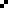 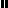 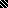 